Родительское собрание в старшей группе:«Особенности развития и воспитания детей старшего дошкольного возраста в соответствии с ФГОС».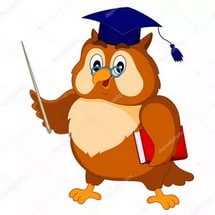 воспитатель: Аверцева М.А.План собрания:1. Вступительная часть   2. Отчет  родительского комитета о проведении ремонта в детском саду и расходовании спонсорских средств.3. Выбор родительского комитета.4. Выступление воспитателя – «Особенности развития и воспитания детей старшего дошкольного возраста в соответствии с ФГОС».5. Награждение семей участвующих в выставке «Осенняя сказка»6. Решение собрания.1.Воспитатель:  Добрый вечер, я очень рада видеть вас уважаемые родители!Сегодня у нас с вами первая встреча, (я имею ввидувсем коллективом взрослых) в этом году. План сегодняшнего собрания (зачитать). Предлагаю на проведение собрание выбрать секретаря. (Выслушать кандидатуры, проголосовать.)2.Отчет  родительского комитета о проведении ремонта в детском саду и расходовании спонсорских средств. Отчет  предоставляет Бессонова О.П.  (презентация).3. Выборы родительского комитета.4. Выступление воспитателя – «Особенности развития и воспитания детей старшего дошкольного возраста в соответствии с ФГОС».Хочу напомнить Вам, что  наши дети стали на год взрослее и перешли в старшую группу. С чем я вас и поздравляю, желаю вам мудрости, сил, терпения, и конечно же здоровья.У нас изменился режим дня, время проведения и количество занятий в день.Ваши детки стали старше, в связи с этим у них увеличиваются их обязанности. И мне бы очень хотелось, чтоб Вы -  родители относились серьезно к образовательному процессу.Первые и самые важные его воспитатели, конечно же Вы - родители-А нашу встречу мы начнем сегодня с игры «Клубочек»  
Игра «Клубочек» Передаем клубочек друг другу разматываем его, и отвечаем на вопрос: «Что вас радует в вашем ребенке?» (Родители, называя положительные качества ребенка, постепенно разматывают клубок.) 
Вывод: Из всего услышанного можно сделать вывод, что нашу группу посещают умные, жизнерадостные, любознательные и в меру подвижные дети. 
Уважаемые родители, ответьте и на другой вопрос:
«Что огорчает вас в вашем ребенке?» (родители, называя негативные качества ребенка, постепенно сматывают клубок.) 
Вывод: проблемы наших детей заключаются в непонимании нас – взрослых, наших требований. Зачастую нам не хватает терпения и доверия. Для того чтобы заслужить доверие ребенка, надо иметь с ним общие интересы. Хорошо, если вас связывают общие увлечения. - Скажите, можно ли одной ладошкой сделать хлопок? Нужна вторая ладошка. Хлопок – это результат действия двух ладоней. Весь педколлектив, который работает с Вашими детьми - это только одна ладошка. И какой бы сильной, творческой и мудрой она ни была, без второй ладошки (а она в Вашем лице- дорогие родители) мы бессильны.Отсюда можно вывести еще один  вывод:Только сообща, все вместе, мы преодолеем все трудности в воспитании и обучении детей.У каждого возраста есть свои особенности,  и сейчас мы пойдем дальше и узнаем возрастные особенности 5-6 лет. Что же должно произойти у наших детей за этот не очень долгий год.   Возраст от 5 до 6 лет – новый важный этап в развитии и воспитании ребёнка-дошкольника.Воспитание 5-летних детей является качественно новой ступенью по сравнению с воспитанием детей среднего дошкольного возраста, нельзя упускать эти возможности. Успехи ребёнка в школе во многом будут зависеть от того, насколько внимательно родители будут относиться к решению воспитательно-образовательных задач в этом году.Переход детей в старшую группу связан с некоторыми изменениями в условиях их жизни и воспитания: они теперь включаются в систематическую и более сложную по содержанию коллективную деятельность (игра, труд, обучение). И программа, и методы обучения приобретают характер не только игровой, а учебной деятельности.Возраст от 5 до 6 лет – новый важный этап в развитии и воспитании ребёнка дошкольника.Для работы с детьми, мы пишем свою рабочую программу,опираясь на программу дошкольного образования « Детство», и учитывая ФГОС (Федеральный Государственный образовательный стандарт).Программа написана опираясь на 5 образовательных областей (назвать). «Старший дошкольный возраст, – какой он?»Какие же возрастные особенности необходимо нам с Вами знать на этом периоде:
Возрастные особенности детей 5- 6 летВашему ребенку исполнилось 5 лет. Он превратился в фантазера, которому позавидует даже Андерсен. Малыш готов целый день воплощать свои фантазии в реальность. Он верит в чудеса и видит их повсюду. Это очень творческий, волнующий период в жизни вашего ребенка. Только от вас зависит, чтобы его нестандартное логическое мышление и воображение не угасли, развивались. Пусть в вашем доме будет место и для компьютерных игр и для сказок, выдуманных вашими детьми.Двигательные навыкиС пяти до шести лет у вашего ребенка еще значительнее сдвиги в усовершенствование моторики и силы. Скорость движений продолжает возрастать, заметно улучшается их координация. Теперь он уже может выполнять 2-3 вида двигательных навыков одновременно: бежать, ловить мяч, пританцовывать. Ребенок любит бегать, соревноваться. Может больше часа не отрываясь играть на улице в спортивные игры, бегать на расстояние до 200 м. Он учится кататься на коньках, лыжах, роликах, если еще не умел, то с легкостью может освоить плавание.Эмоциональное развитиеУ ребенка уже имеются собственные представления о красоте. Некоторые с удовольствием начинают слушать классическую музыку. Малыш учится выплескивать часть эмоций в своих любимых занятиях (рисование, танцы, игры и др.), и стремиться управлять ими, пытается сдерживать и скрывать свои чувства (но не всегда у него это может получаться.) Труднее всего детям удается справлять со своим страхом. Малышам могут сниться страшные сны.Ребенок познает новые понятия: рождение, смерть, болезни, бедствия и они его очень волнуют.Социальное развитиеС пяти лет ребенок уже четко знает свою половую принадлежность и даже в играх не хочет ее менять. В этом возраста в воспитание мальчика очень важное место отводиться отцу, а у девочек -маме. Папы учат сына быть мужественными, мамы дочек -женственными. Только заложенные в детстве эти качества гармонично приходят во взрослую жизнь. У малыша закладывается представления о роли противоположного пола в жизни. Дочь постигает роль мужчины через поведение отца, а мальчики - роль женщины, через общение с мамой.  После пяти лет отношения со сверстниками переходят в дружеские. Появляются первые друзья, обычно такого же пола. Большую часть времени он проводит сними. Происходит некоторое отдаление от родителей. Ребенок уже безболезненно может перенести недолгую разлуку с близкими.Интеллектуальное развитиеК шести годам ребенок уже может не просто различать животных, но разделить их на диких и домашних. Может объединять предметы по различным признакам, находить между ними сходства и различия. После пяти лет малыш интересуется не только названиями предметов, но и тем из чего они сделаны. Он имеет собственное представление об окружающих его физических явлениях, может объяснить, что такое электричество, магнит.Ребенок очень хорошо ориентируется в пространстве: на улице, в знакомых помещениям, дома. Знает, где покупают игрушки, продукты, лекарства. Он пытается освоить алфавит и научиться чтению по слогам, а также продолжает совершенствовать письмо печатными буквами. Может считать (иногда до сотни), складывать и вычитать в пределах десяти.Особенности поведенияРебенок обо всем уже имеет собственное мнение. Может объяснить, кто и почему ему нравится или не нравится. Он наблюдателен. Его очень интересует все, что происходит вокруг. Он стремится отыскать причины и связи между различными явлениями. Малыш становится очень самостоятельным. Если он хочет чему -то научиться, то может заниматься новым интересным для него занятием более чем полчаса. Но переключать его на разные виды деятельности целенаправленно еще очень сложно. Ребенок применяет в играх свои новые знания, сам выдумывает сюжеты игр, с легкостью осваивает сложные игрушки - конструктор, компьютер). К шести годам он осваивает большинство необходимых навыков и совершенствует их прямо на глазах- становится более аккуратным, следит за своим внешним видом -прической, одеждой, помогает вам по хозяйству.Творческое развитиеПик творческого развития ребенка. Он творит, не уставая, едва проснувшись, превращая простой тюльпан в необыкновенный аленький цветочек, строит дома для инопланетян (различных роботов).  Его очень привлекает живопись, может подолгу рассматривать картины и краски. С удовольствием рисует сам, пытается что - то срисовывать с картины и придумывать свой сюжет.В пять лет ребенок различными цветами выражает свои чувства по отношению к тому, что рисует. Считается, что детские рисунки - ключ к внутреннему миру малыша.Теперь уже он рисует человека таким, какой он есть на самом деле, детализируя лицо с глазами, чтобы он видел, с ушами, чтобы слышал, ртом, чтобы говорил и носом, чтобы нюхать. У нарисованного человечка появляется шея. На нем уже есть одежда, обувь и другие детали одежды. Чем больше у картинки сходства с настоящим человеком, тем развитие ваш.Итак, учитывая названные выше возрастные особенности детей 6-ого года жизни, необходимо осуществлять следующие задачи:• развивать движения детей, добиваться большей их координации, точности, быстроты;• воспитывать самостоятельность и быстроту движений при самообслуживании;• расширять представления детей об общественной жизни, природе, труде взрослых, воспитывать правильное отношение к ним;• воспитывать умение удерживать цель, следовать указаниям взрослого, сосредоточенность и целеустремлённость;• формировать у детей отдельные понятия, развивать логическое мышление;• развивать связную речь детей;• совершенствовать художественные умения в рисовании, пении, танце, чтении стихов, пересказывании сказок, рассказов, обогащать эстетические восприятия и переживания;• воспитывать у детей навыки коллективного труда• развивать произвольное управление детей своим поведением.Потребности физиологического характера заставляют детей выполнять действия непроизвольно. К таким действиям относятся — принятие пищи, жидкости, посещение туалета. И тут уж, как бы упрям не был маленький человек, но потребности возьмут свое, и ребенок побежит их осуществлять.А что же с теми потребностями, которые выполнять не хочется? Их нужно осуществлять произвольно. Потребности делать что-то произвольно нужно воспитывать с малого возраста. Тогда и произвольное поведение ребенка будет подчинено регуляции.Существуют различные методы формирования произвольности поведения у детей. Очень хорошим из них является игра с правилами. Соблюдение правил в процессе игры помогает ребенку контролировать свои действия. Дети не нарушают правил в игре, и таким образом происходит развитие его произвольностиЕсть вопросы по теме?- Возьмите все по цветку. Раскрасьте их (на столах лежат одинаковые цветы по размеру, по форме, цветные карандаши). А теперь сравните свой 2 цветок с цветками своих соседей. Все цветы были одинаковые по размеру, цвету, форме. - Скажите, после того как Вы раскрасили цветок, можно найти два совершенно одинаковых цветка? (нет). При одинаковых условиях делаем все по - разному. Отсюда вытекает следующее  правило:Никогда не сравнивайте своего ребенка с другим!Нет кого то или чего то лучше или хуже. Есть – другое! Основной ошибкой родителей дошкольников является то, что с самого раннего детства взрослые из самых лучших побуждений стараются как можно лучше развить интеллект ребенка, отодвигая на второй план физическое, речевое, личностное развитие. А ведь все эти составляющие дошкольного развития должны формироваться параллельно.Игра «Вопрос-ответ».-Ну, а сейчас мы узнаем  как вы знаете своих деток (на столе лежат листочки с вопросами) родители по очереди отвечают.ТЕСТ1. До скольки   ваш ребенок может считать?2.Может ли ваш ребенок различать правую, левую руку, ногу?                                  3. На ваш взгляд  ваш ребенок ориентируется в частях суток?            4. Знает ли ваш ребенок адрес проживания?                                            5. Может ли ваш ребенок назвать любимую сказку, прочесть стихотворение?                              6. Может ли ваш ребенок сочинять сам сказку?                                       7. Ваш ребенок умеет беречь живые объекты окружающего мира? Как он относится к животным, растениям?                                      8. Как вы думаете, может ли ваш ребенок рассказать о желании приобрести в будущем определенную профессию?                                9. Как вы думаете: ваш ребенок вежливый?                                              10. Как вы считаете, ваш ребенок может сравнить 2-3 предмета по величине? (больше - меньше, короче - длиннее)                                 11. Как ведет себя ваш  ребенок в гостях?                                                12. Может ли ваш ребенок правильно держать ножницы? Сможет вырезать из квадрата – круг, из прямоугольника – овал?                         13. Что ваш ребенок больше всего любит рисовать и проявляет ли он интерес к этому виду деятельности?                                                          14. У вашего ребенка есть интерес к лепке? Что он любит лепить дома?                                                 15. Чем Вас ребенок информирует, придя из детского сада?              16. Интересуется ли ваш ребенок звуками речи? Слышит ли первый звук? Сможет придумать слово на заданный звук?                                    17. Сможет ли ваш ребенок сочувствовать обиженному и не соглашаться с действиями обидчика?   18. Может ли ваш ребенок определить положение предметов в пространстве по отношению к себе? (впереди – сзади, вверху – внизу). Если Вы ответили утвердительно на 15 и более вопросов, значит, Вы занимаетесь с ним не напрасно, и в дальнейшем, если у него возникнуть трудности при обучении, он с Вашей помощью сможет с ними справиться.Воспитание детей сложный процесс. Проявите изобретательность в выборе средств воспитания, а главное не забывайте, что одно из самых надежных - добрый пример, Вас, родителей. Почаще возвращайтесь в свое детство - это хорошая школа жизни.Наше третье правило:ПОМНИТЕ! Ребенок- самая большая ценность в Вашей жизни!Стремитесь понять и узнать его, относитесь к нему с уважением, придерживайтесь наиболее прогрессивных методов воспитания и постоянной линии поведения. Успехов Вам и больше веры в себя и в возможности своего ребенка.Есть вопросы?5. Разное.6. Награждение семей участвующих в выставке «Осенняя сказка»